Приложение №2Бюллетень для заочного голосованияАкционерное общество «Евразийский банк» ______________________________________________________полное наименование БанкаРеспублика Казахстан, 050002, город Алматы, улица Кунаева, 56_____________________________________место нахождения БанкаСвидетельство о государственной перерегистрации юридического лица №841-1900-АО от 02 сентября 2003 года, Министерство Юстиции Республики Казахстан, БИН 950240000112______________________________сведения о Банкедд/мм/гг_________________________________29.01.2021 года_______________________________________окончательная дата представления держателем облигаций бюллетеня для заочного голосованиядд/мм/гг_____01.02.2021 года (в случае если, заполненный должным образом бюллетень поступит раньше назначенной даты подсчета голосов, то подсчет голосов осуществляется более ранней датой)_______________________________________________________________________________________ дата подсчета голосов держателей облигаций для заочного голосования без проведения заседания собранияО внесении изменений и (или) дополнений №1 в Проспект четвертого выпуска облигаций (ISIN KZ2C00005981) в пределах третьей облигационной программы АО «Евразийский банк_________________________________________________________________________________________повестка дня Собраниявопрос №1: О внесении следующих изменений и (или) дополнений №1 в Проспект четвертого выпуска облигаций (ISIN KZ2С00005981) в пределах третьей облигационной программы АО «Евразийский банк» (далее – Проспект): Подпункт 1) пункта 11. Проспекта изложить в следующей редакции:«1) порядок, условия реализации права выкупа облигаций:Банк по решению Совета директоров имеет право в любую дату в течение всего срока обращения облигаций выкупать облигации. Выкуп размещенных облигаций осуществляется по доходности размещения соответствующего транша облигаций. Выкупленные облигации не будут считаться погашенными и Банк вправе обратно продавать свои выкупленные облигации на рынке ценных бумаг в течение срока их обращения в соответствии с законодательством Республики Казахстан.Выкуп осуществляется на организованном рынке в соответствии с правилами организатора торгов АО «Казахстанская фондовая биржа».»._____________________________________________________________________________________________формулировка вопросов, по которым производится голосованиеДержателю облигаций предлагается принять нижеследующее решение по повестке дня собрания и выбрать один из вариантов голосования посредством заполнения одной из строк (с указанным вопросом) соответствующего столбца словом «ЗА» или «ПРОТИВ»:___________________________________________________________________________ фамилия, имя, при наличии отчество держателя Подпись лица                                                              облигаций – физического лица или руководителя юридического лица, либопредставителя держателя облигаций___________________________________________________________________для физического лица с указанием сведений о документе,__________________________________________________________________________удостоверяющем личность данного лица либо его__________________________________________________________________________представителя с указанием сведений о документе,_____________________________________________________________удостоверяющем личность представителя и его полномочия по_____________________________________________________________________________________участию и голосованию на собрании__________________________________________________________________для юридического лица с указанием сведений о документе,_________________________________________________________________удостоверяющем личность и полномочия подписывающего_______________________________________________________________________лица либо его представителя с указанием сведений о_______________________________________________________________________________документе, удостоверяющем его личность и________________________________________________________________________полномочия по участию и голосованию на собранииМ. П. (для) юридического лица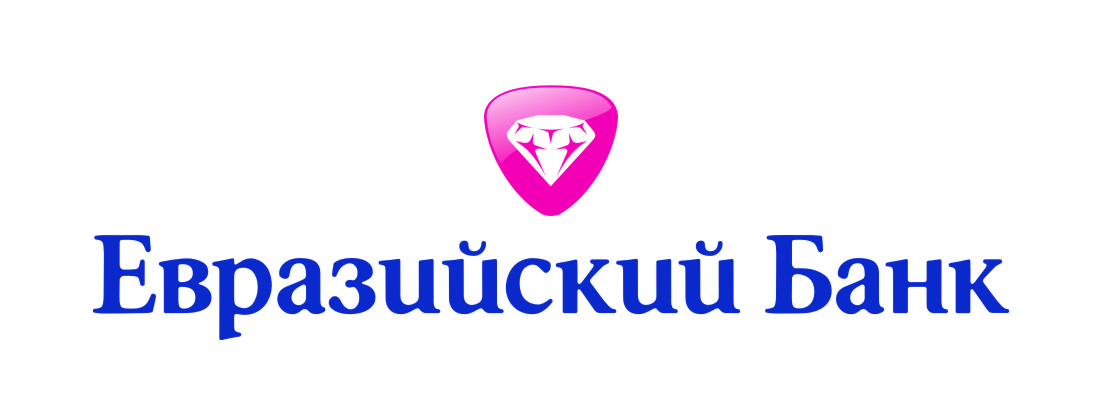 ПРПРАВИЛА ПРОВЕДЕНИЯ ОБЩЕГО СОБРАНИЯ ДЕРЖАТЕЛЕЙ ОБЛИГАЦИЙ АО «ЕВРАЗИЙСКИЙ БАНК»Утвердить вопросВарианты голосования по каждому вопросу повестки дня собранияВарианты голосования по каждому вопросу повестки дня собранияУтвердить вопрос«ЗА»«ПРОТИВ»№1